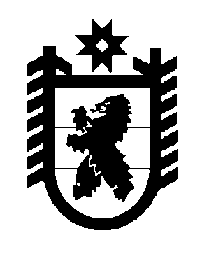 Российская Федерация Республика Карелия    ПРАВИТЕЛЬСТВО РЕСПУБЛИКИ КАРЕЛИЯПОСТАНОВЛЕНИЕот  18 июля 2018 года № 259-Пг. Петрозаводск О внесении изменений в постановление ПравительстваРеспублики Карелия от 13 декабря 2013 года № 361-ППравительство Республики Карелия п о с т а н о в л я е т:Внести в постановление Правительства Республики Карелия от 13 декабря 2013 года № 361-П (Собрание законодательства Республики Карелия, 2013, 
№ 12, ст. 2292; 2014, № 4, ст. 619; № 10, ст. 1830; 2015, № 2, ст. 255; № 5, 
ст. 918; № 11, ст. 2119; 2016, № 2, ст. 237; № 3, ст. 351; № 4, ст. 830; № 8, 
ст. 1733; № 10, ст. 2153; 2017, № 9, ст. 1801) следующие изменения:1. В преамбуле слова «от 26 сентября 2012 года № 574р-П» заменить словами «от 23 марта 2017 года № 158р-П».2. Государственную программу Республики Карелия «Содействие занятости населения», утвержденную указанным постановлением, изложить 
в следующей редакции:«Утверждена постановлением Правительства Республики Карелияот 13 декабря 2013 года № 361-ПГОСУДАРСТВЕННАЯ ПРОГРАММА РЕСПУБЛИКИ КАРЕЛИЯ«СОДЕЙСТВИЕ ЗАНЯТОСТИ НАСЕЛЕНИЯ»Паспортгосударственной программы Республики Карелия«Содействие занятости населения»Паспорт подпрограммы 1«Государственная политика в области содействия занятостинаселения и социальной защиты от безработицы»Паспорт подпрограммы 2 «Развитие институтов рынка труда» Паспорт подпрограммы 3«Оказание содействия добровольному переселению в Республику Карелия соотечественников, проживающих за рубежом»* Региональная программа переселения соотечественников, проживающих за рубежом, разработана  в соответствии с требованиями, утвержденными распоряжением Правительства Российской Федерации от 27 декабря 2012 года 
№ 2570-р, методическими рекомендациями, утвержденными приказом Федеральной миграционной службы от 13 марта 2015 года № 151.Приоритеты и цели государственной политики в сфере труда и занятости, описание основных целей и задач государственной программыПриоритеты государственной политики в области труда и занятости определены в соответствии со следующими документами:Концепцией долгосрочного социально-экономического развития Российской Федерации на период до 2020 года, утвержденной распоряжением Правительства Российской Федерации от 17 ноября 2008 года № 1662-р;Основными направлениями деятельности Правительства Российской Федерации на период до 2018 года (новая редакция), утвержденными Председателем Правительства Российской Федерации 14 мая 2015 года;Концепцией демографической политики Российской Федерации на период до 2025 года, утвержденной Указом Президента Российской Федерации 
от 9 октября 2007 года № 1351;указами Президента Российской Федерации от 7 мая 2012 года № 596 
«О долгосрочной государственной экономической политике», № 597 
«О мероприятиях по реализации государственной социальной политики», 
№ 601 «Об основных направлениях совершенствования системы государственного управления», № 606 «О мерах по реализации демографической политики Российской Федерации», от 28 декабря 2012 года 
№ 1688 «О некоторых мерах по реализации государственной политики в сфере защиты детей-сирот и детей, оставшихся без попечения родителей»;Стратегией социально-экономического развития Северо-Западного федерального округа на период до 2020 года, утвержденной распоряжением Правительства Российской Федерации от 18 ноября 2011 года № 2074-р;Стратегией социально-экономического развития Республики Карелия 
до 2020 года, утвержденной постановлением Законодательного Собрания Республики Карелия от 24 июня 2010 года № 1755-IV ЗС;Концепцией социально-экономического развития Республики Карелия на период до 2022 года, утвержденной постановлением Законодательного Собрания Республики Карелия от 19 апреля 2018 года № 621-IV ЗС; федеральной целевой программой «Развитие Республики Карелия на период до 2020 года», утвержденной постановлением Правительства Российской Федерации от 9 июня 2015 года № 570.В соответствии с указанными документами сформулированы следующие приоритеты государственной политики в области труда, охраны труда, содействия занятости населения и трудовой миграции:развитие институтов рынка труда, рост занятости и эффективности использования труда, в том числе за счет повышения мотивации и адаптации к труду, а также территориальной мобильности трудовых ресурсов;повышение гибкости рынка труда;улучшение качества рабочей силы и развитие ее профессиональной мобильности;создание условий для привлечения иностранной рабочей силы с учетом перспективных потребностей экономики в трудовых ресурсах и принципа приоритетного использования национальных кадров;развитие социально-трудовой сферы и социального партнерства на рынке труда;повышение эффективности использования трудовых ресурсов в бюджетной сфере за счет более тесной зависимости заработной платы от эффективности работы и качества предоставляемых услуг, от сложности и объема выполняемой работы;создание условий труда, позволяющих сохранить трудоспособность работающего населения на всем протяжении профессиональной карьеры.С учетом приоритетов государственной политики сформулирована цель государственной программы Республики Карелия «Содействие занятости населения» (далее – государственная программа) – создание условий, способствующих развитию рынка труда, реализации права граждан на труд и занятость. Для достижения указанной цели предусматривается решение следующих задач:1) повышение структурной сбалансированности рынка труда;2) развитие конкурентоспособности рынка труда;3) стимулирование и организация процесса добровольного переселения соотечественников, проживающих за рубежом, на постоянное место жительства в Республику Карелия.Масштабность и функциональная неоднородность поставленных в рамках государственной программы задач требуют дифференцированного подхода к их решению, разработки комплекса специфических мероприятий для каждой задачи. В этой связи в государственной программе сформированы три подпрограммы:подпрограмма 1 «Государственная политика в области содействия занятости населения и социальной защиты от безработицы»;подпрограмма 2 «Развитие институтов рынка труда»;подпрограмма 3 «Оказание содействия добровольному переселению в Республику Карелия соотечественников, проживающих за рубежом».Каждая подпрограмма предназначена для решения соответствующей задачи государственной программы, которая в рамках подпрограммы рассматривается в качестве цели. Подпрограммы включают комплексы взаимосвязанных мероприятий, необходимых для достижения поставленных целей. Реализация подпрограммы 2 предусматривает участие государственного учреждения – регионального отделения Фонда социального страхования Российской Федерации по Республике Карелия, являющегося участником государственной программы.Основными макроэкономическими показателями, характеризующими результаты реализации государственной программы, являются:уровень безработицы (по методологии Международной организации труда);уровень регистрируемой безработицы;уровень занятости.По значениям указанных показателей Республика Карелия занимает неудовлетворительные позиции в рейтинге регионов страны. В 2016 и 
2017 годах уровень безработицы (по методологии Международной организации труда) и уровень регистрируемой безработицы по Республике Карелия превышали аналогичные показатели по Российской Федерации и Северо-Западному федеральному округу более чем в 1,6 и 2 раза соответственно. Разрыв  в показателях общей и регистрируемой безработицы (в 4 раза) по республике в 2016 – 2017 годах вызван невысоким приростом количества эффективных рабочих мест, включая высокопроизводительные места, на постоянной основе, экономией трудозатрат и ростом числа увольнений работников, оптимизацией бюджетных расходов на оказание государственных услуг, развитием неформального сектора. Кроме того, безработица в Республике Карелия носит преимущественно структурный характер, что обусловлено профессионально-квалификационным и территориальным дисбалансом трудовых ресурсов. Муниципальные образования в Республике Карелия крайне дифференцированы по уровню безработицы и условиям обеспечения занятости, в ряде северных территорий, в сельских поселениях и лесных поселках ощущается острая нехватка рабочих мест, одновременно местная рабочая сила демонстрирует низкую готовность к трудовой мобильности.На решение этих и других проблем на рынке труда направлена государственная программа, цель и задачи которой соответствуют параметрам стратегического планирования, заложенным в Стратегии социально-экономического развития Республики Карелия до 2020 года, таким как повышение благосостояния населения, снижение уровня бедности и уменьшение неравенства по денежным доходам; оказание в соответствии с законодательством о занятости населения качественных государственных услуг в области содействия занятости населения; обеспечение соблюдения конституционных и иных прав и свобод граждан в сфере труда и социальной защиты от безработицы; содействие сохранению жизни и здоровья людей в процессе трудовой деятельности; развитие трудовых ресурсов. Сведения о показателях (индикаторах) государственной программы, подпрограмм, долгосрочных целевых программ и их значениях представлены в приложении 1 к государственной программе.Информация об основных мероприятиях (мероприятиях), долгосрочных целевых программах, подпрограммах государственной программы приведена 
в приложении 2 к государственной программе.Сведения об основных мерах правового регулирования в сфере реализации государственной программы представлены в приложении 3 
к государственной программе.Финансовое обеспечение реализации государственной программы за счет средств бюджета Республики Карелия приведено в приложении 4 
к государственной программе.Финансовое обеспечение и прогнозная (справочная) оценка расходов бюджета Республики Карелия (с учетом средств федерального бюджета), бюджетов государственных внебюджетных фондов, бюджетов муниципальных образований и юридических лиц на реализацию целей государственной программы представлены в приложении 5 к государственной программе.Приложение 1к государственной программеСВЕДЕНИЯО ПОКАЗАТЕЛЯХ (ИНДИКАТОРАХ) ГОСУДАРСТВЕННОЙ ПРОГРАММЫ,ПОДПРОГРАММ, ДОЛГОСРОЧНЫХ ЦЕЛЕВЫХ ПРОГРАММ И ИХ ЗНАЧЕНИЯХПриложение 2к государственной программеИНФОРМАЦИЯОБ ОСНОВНЫХ МЕРОПРИЯТИЯХ (МЕРОПРИЯТИЯХ), ДОЛГОСРОЧНЫХ ЦЕЛЕВЫХ ПРОГРАММАХ, 
ПОДПРОГРАММАХ ГОСУДАРСТВЕННОЙ ПРОГРАММЫ* Региональная программа переселения соотечественников, проживающих за рубежом, разработана  в соответствии с требованиями, утвержденными распоряжением Правительства Российской Федерации от 27 декабря 2012 года № 2570-р, методическими рекомендациями, утвержденными приказом Федеральной миграционной службы от 13 марта 2015 года № 151.Приложение 3 к государственной программеСВЕДЕНИЯ ОБ ОСНОВНЫХ МЕРАХ ПРАВОВОГО РЕГУЛИРОВАНИЯ В СФЕРЕРЕАЛИЗАЦИИ ГОСУДАРСТВЕННОЙ ПРОГРАММЫПриложение 4к государственной программеФИНАНСОВОЕ ОБЕСПЕЧЕНИЕРЕАЛИЗАЦИИ ГОСУДАРСТВЕННОЙ ПРОГРАММЫ ЗА СЧЕТСРЕДСТВ БЮДЖЕТА РЕСПУБЛИКИ КАРЕЛИЯ * В 2014 – 2016 годах выделялась субсидия на реализацию дополнительных мероприятий в сфере занятости незанятых инвалидов на оборудованные (оснащенные) для них рабочие места, а также мер, направленных на снижение напряженности на рынке труда субъектов Российской Федерации, в том числе мероприятий «Региональной программы поддержки занятости населения в Республике Карелия на 2016 год» (рассчитана на 1 год). Всего на мероприятия «Региональной программы поддержки занятости населения 
в Республике Карелия на 2016 год» предусмотрено 18 518,70 тыс. руб., из них средства бюджета Республики Карелия – 5555,60 тыс. руб., средства федерального бюджета 
– 12 963,10 тыс. руб. В связи с прекращением срока действия мероприятий региональной программы в 2016 году она завершена.Приложение 5к государственной программеФИНАНСОВОЕ ОБЕСПЕЧЕНИЕ И ПРОГНОЗНАЯ (СПРАВОЧНАЯ) ОЦЕНКА РАСХОДОВ БЮДЖЕТА РЕСПУБЛИКИ КАРЕЛИЯ (С УЧЕТОМ СРЕДСТВ ФЕДЕРАЛЬНОГО БЮДЖЕТА), БЮДЖЕТОВГОСУДАРСТВЕННЫХ ВНЕБЮДЖЕТНЫХ ФОНДОВ, БЮДЖЕТОВ МУНИЦИПАЛЬНЫХ ОБРАЗОВАНИЙ 
И ЮРИДИЧЕСКИХ ЛИЦ НА РЕАЛИЗАЦИЮ ЦЕЛЕЙ ГОСУДАРСТВЕННОЙ ПРОГРАММЫ * В том числе мероприятия «Региональной программы поддержки занятости населения в Республике Карелия на 2016 год» (рассчитана на 1 год). Всего на мероприятия «Региональной программы поддержки занятости населения в Республике Карелия на 2016 год» предусмотрено 
18 518,70 тыс. руб., из них средства бюджета Республики Карелия – 5555,60 тыс. руб., средства федерального бюджета – 12 963,10 тыс. руб. 
В связи с прекращением срока действия мероприятий региональной программы в 2016 году она завершена.».
           ГлаваРеспублики Карелия                                                                                                                     А.О. ПарфенчиковОтветственный исполнитель государственной программыУправление труда и занятости Республики КарелияУправление труда и занятости Республики КарелияУправление труда и занятости Республики КарелияУправление труда и занятости Республики КарелияСоисполнители государственной программыотсутствуютотсутствуютотсутствуютотсутствуютУчастник государственной программыгосударственное учреждение – региональное отделение Фонда социального страхования Российской Федерации по Республике Карелиягосударственное учреждение – региональное отделение Фонда социального страхования Российской Федерации по Республике Карелиягосударственное учреждение – региональное отделение Фонда социального страхования Российской Федерации по Республике Карелиягосударственное учреждение – региональное отделение Фонда социального страхования Российской Федерации по Республике КарелияЦель государственной программысоздание условий, способствующих развитию рынка труда, реализации права граждан на труд и занятостьсоздание условий, способствующих развитию рынка труда, реализации права граждан на труд и занятостьсоздание условий, способствующих развитию рынка труда, реализации права граждан на труд и занятостьсоздание условий, способствующих развитию рынка труда, реализации права граждан на труд и занятостьПодпрограммы государственной программыподпрограмма 1 «Государственная политика в области содействия занятости населения и социальной защиты от безработицы»;подпрограмма 2 «Развитие институтов рынка труда»;подпрограмма 3 «Оказание содействия добровольному переселению в Республику Карелия соотечественников, проживающих за рубежом»подпрограмма 1 «Государственная политика в области содействия занятости населения и социальной защиты от безработицы»;подпрограмма 2 «Развитие институтов рынка труда»;подпрограмма 3 «Оказание содействия добровольному переселению в Республику Карелия соотечественников, проживающих за рубежом»подпрограмма 1 «Государственная политика в области содействия занятости населения и социальной защиты от безработицы»;подпрограмма 2 «Развитие институтов рынка труда»;подпрограмма 3 «Оказание содействия добровольному переселению в Республику Карелия соотечественников, проживающих за рубежом»подпрограмма 1 «Государственная политика в области содействия занятости населения и социальной защиты от безработицы»;подпрограмма 2 «Развитие институтов рынка труда»;подпрограмма 3 «Оказание содействия добровольному переселению в Республику Карелия соотечественников, проживающих за рубежом»Этапы и сроки реализации государственной программы2014 – 2020 годы. Государственная программа реализуется без выделения этапов2014 – 2020 годы. Государственная программа реализуется без выделения этапов2014 – 2020 годы. Государственная программа реализуется без выделения этапов2014 – 2020 годы. Государственная программа реализуется без выделения этаповОбъем финансового обеспечения государственной программыГодВсего, тыс. рублейВ том числеВ том числеОбъем финансового обеспечения государственной программыГодВсего, тыс. рублейза счет средств бюджета Республики Карелияза счет целевых безвозмездных поступлений в бюджет Республики КарелияОбъем финансового обеспечения государственной программы2014526 557,81211 962,70314 595,11Объем финансового обеспечения государственной программы2015486 578,10180 851,50305 726,60Объем финансового обеспечения государственной программы2016572 378,70232 863,20339 515,50Объем финансового обеспечения государственной программы2017517 273,80187 506,20329 767,60Объем финансового обеспечения государственной программы2018527 824,40220 683,40307 141,00Объем финансового обеспечения государственной программы2019535 109,40206 591,10328 518,30Объем финансового обеспечения государственной программы2020541 738,40206 591,10335 147,30Объем финансового обеспечения государственной программыИтого3 707 460,611 447 049,202 260 411,41Ожидаемые конечные результаты реализации государственной программы1. Снижение уровня безработицы (по методологии Международной организации труда) к 2020 году 
на 0,5 процентного пункта.2. Снижение уровня регистрируемой безработицы 
к 2020 году на 0,1 процентного пункта.3. Рост уровня занятости к 2020 году на 0,1 процентного пунктаОтветственный исполнитель подпрограммыУправление труда и занятости Республики КарелияУправление труда и занятости Республики КарелияУправление труда и занятости Республики КарелияУправление труда и занятости Республики КарелияУчастники подпрограммыотсутствуютотсутствуютотсутствуютотсутствуютЦель подпрограммыповышение структурной сбалансированности рынка трудаповышение структурной сбалансированности рынка трудаповышение структурной сбалансированности рынка трудаповышение структурной сбалансированности рынка трудаЗадача подпрограммыразвитие инфраструктуры рынка трударазвитие инфраструктуры рынка трударазвитие инфраструктуры рынка трударазвитие инфраструктуры рынка трудаЭтапы и сроки реализации подпрограммы2014 – 2020 годы.Подпрограмма реализуется без выделения этапов2014 – 2020 годы.Подпрограмма реализуется без выделения этапов2014 – 2020 годы.Подпрограмма реализуется без выделения этапов2014 – 2020 годы.Подпрограмма реализуется без выделения этаповОбъем финансового обеспечения подпрограммыГодВсего, тыс. рублейВ том числеВ том числеОбъем финансового обеспечения подпрограммыГодВсего, тыс. рублейза счет средств бюджета Республики Карелияза счет целевых безвозмездных поступлений в бюджет Республики КарелияОбъем финансового обеспечения подпрограммы2014521 983,60211 677,39310 306,21Объем финансового обеспечения подпрограммы2015483 804,90180 644,90303 160,00Объем финансового обеспечения подпрограммы2016506 362,70181 485,50 324 877,20 Объем финансового обеспечения подпрограммы2017517 073,80187 306,20 329 767,60 Объем финансового обеспечения подпрограммы2018504 320,90198 679,90 305 641,00 2019518 291,50190 932,30 327 359,20 2020524 920,30190 932,30333 988,00 Итого3 576 757,701 341 658,492 235 099,21Ожидаемый конечный результат реализации подпрограммыповышение удельного веса трудоустроенных граждан в общей численности граждан, обратившихся в органы службы занятости за содействием в поиске подходящей работы, на 2,4 процентного пунктаповышение удельного веса трудоустроенных граждан в общей численности граждан, обратившихся в органы службы занятости за содействием в поиске подходящей работы, на 2,4 процентного пунктаповышение удельного веса трудоустроенных граждан в общей численности граждан, обратившихся в органы службы занятости за содействием в поиске подходящей работы, на 2,4 процентного пунктаповышение удельного веса трудоустроенных граждан в общей численности граждан, обратившихся в органы службы занятости за содействием в поиске подходящей работы, на 2,4 процентного пунктаОтветственный исполнитель подпрограммыУправление труда и занятости Республики КарелияУправление труда и занятости Республики КарелияУправление труда и занятости Республики КарелияУправление труда и занятости Республики КарелияУчастники подпрограммыгосударственное учреждение – региональное отделение Фонда социального страхования Российской Федерации по Республике Карелиягосударственное учреждение – региональное отделение Фонда социального страхования Российской Федерации по Республике Карелиягосударственное учреждение – региональное отделение Фонда социального страхования Российской Федерации по Республике Карелиягосударственное учреждение – региональное отделение Фонда социального страхования Российской Федерации по Республике КарелияЦель подпрограммыразвитие конкурентоспособности рынка трударазвитие конкурентоспособности рынка трударазвитие конкурентоспособности рынка трударазвитие конкурентоспособности рынка трудаЗадачи подпрограммы1. Повышение качества рабочей силы.2. Улучшение условий труда работников1. Повышение качества рабочей силы.2. Улучшение условий труда работников1. Повышение качества рабочей силы.2. Улучшение условий труда работников1. Повышение качества рабочей силы.2. Улучшение условий труда работниковЭтапы и сроки реализации подпрограммы2014 – 2020 годы.Подпрограмма реализуется без выделения этапов2014 – 2020 годы.Подпрограмма реализуется без выделения этапов2014 – 2020 годы.Подпрограмма реализуется без выделения этапов2014 – 2020 годы.Подпрограмма реализуется без выделения этаповОбъем финансового обеспечения подпрограммыГодВсего, тыс. рублейВ том числеВ том числеОбъем финансового обеспечения подпрограммыГодВсего, тыс. рублейза счет средств бюджета Республики Карелияза счет целевых безвозмездных поступлений в бюджет Республики КарелияОбъем финансового обеспечения подпрограммы20140,000,000,00Объем финансового обеспечения подпрограммы20150,000,000,00Объем финансового обеспечения подпрограммы20160,000,000,00Объем финансового обеспечения подпрограммы20170,000,000,00Объем финансового обеспечения подпрограммы20180,000,000,00Объем финансового обеспечения подпрограммы20190,000,000,0020200,000,000,00Итого0,000,000,00Ожидаемый конечный результат реализации подпрограммыповышение удельного веса выполненных мероприятий в общем количестве мероприятий, предусмотренных Соглашением между Правительством Республики Карелия, Союзом организаций профсоюзов в Республике Карелия и Региональным объединением работодателей Республики Карелия «Союз промышленников и предпринимателей (работодателей) Республики Карелия», исполнителем которых определено Правительство Республики Карелия, на 1,0 процентного пунктаповышение удельного веса выполненных мероприятий в общем количестве мероприятий, предусмотренных Соглашением между Правительством Республики Карелия, Союзом организаций профсоюзов в Республике Карелия и Региональным объединением работодателей Республики Карелия «Союз промышленников и предпринимателей (работодателей) Республики Карелия», исполнителем которых определено Правительство Республики Карелия, на 1,0 процентного пунктаповышение удельного веса выполненных мероприятий в общем количестве мероприятий, предусмотренных Соглашением между Правительством Республики Карелия, Союзом организаций профсоюзов в Республике Карелия и Региональным объединением работодателей Республики Карелия «Союз промышленников и предпринимателей (работодателей) Республики Карелия», исполнителем которых определено Правительство Республики Карелия, на 1,0 процентного пунктаповышение удельного веса выполненных мероприятий в общем количестве мероприятий, предусмотренных Соглашением между Правительством Республики Карелия, Союзом организаций профсоюзов в Республике Карелия и Региональным объединением работодателей Республики Карелия «Союз промышленников и предпринимателей (работодателей) Республики Карелия», исполнителем которых определено Правительство Республики Карелия, на 1,0 процентного пунктаНаименование Программырегиональная программа переселения соотечественников, проживающих за рубежом (далее – Программа)*Согласование проекта Программы с Правительством Российской Федерациираспоряжение Правительства Российской Федерации 
от 22 июля 2013 года № 1284-рУполномоченный орган исполни-тельной власти Республики Карелия, ответст-венный за реали-зацию ПрограммыУправление труда и занятости Республики КарелияЦель Программыстимулирование и организация процесса добровольного переселения соотечественников, проживающих за рубежом, на постоянное место жительства в Республику КарелияЗадачи Программы1. Создание правовых, организационных и информационных условий, способствующих добровольному переселению соотечественников, проживающих за рубежом, в Республику Карелия для постоянного проживания.2. Улучшение условий, способствующих закреплению переселившихся соотечественников в Республике Карелия.3. Увеличение квалифицированного кадрового потенциала Республики Карелия Исполнители основных мероприятий ПрограммыУправление труда и занятости Республики Карелия;Министерство здравоохранения Республики Карелия;Министерство образования Республики Карелия;Министерство строительства, жилищно-коммунального хозяйства и энергетики Республики Карелия;Министерство национальной и региональной политики Республики Карелия;Министерство внутренних дел по Республике Карелия 
(по согласованию)Этапы и сроки реализации Программы2013 – 2018 годы (этапы не выделяются)Источники финансирования Программыфинансовое обеспечение Программы осуществляется за счет средств консолидированного бюджета Республики Карелия.К финансовому обеспечению мероприятий Программы могут привлекаться средства юридических и физических лицОсновные показатели эффективности Программы1. Количество участников Программы и членов их семей, прибывших в Республику Карелия и зарегистрированных Министерством внутренних дел по Республике Карелия. 2. Доля согласованных с Управлением труда и занятости Республики Карелия заявлений соотечественников об участии в Программе в общем количестве рассмотренных заявлений.3. Доля расходов консолидированного бюджета Республики Карелия на  предоставление дополнительных гарантий и мер социальной поддержки переселившимся соотечественникам в общем размере расходов консолидированного бюджета Республики Карелия на реализацию Программы.4. Доля участников Программы, имеющих высшее и среднее профессиональное образование, в общем количестве прибывших в Республику Карелия участников Программы.5. Доля участников Программы и членов их семей, обучающихся в образовательных организациях высшего образования и профессиональных образовательных организациях Республики Карелия, в общем количестве прибывших в республику соотечественниковОжидаемые конечные результаты реализации Программы1. Вселение на территорию Республики Карелия 
2600 соотечественников, из них 1520 участников Программы и 1080 членов их семей, в том числе по годам:2013 год – 300 человек (170 участников Программы 
и 130 членов их семей);2014 год – 600 человек (360 участников Программы 
и 240 членов их семей);2015 год – 800 человек (480 участников Программы 
и 320 членов их семей);2016 год – 300 человек (170 участников Программы 
и 130 членов их семей);2017 год – 300 человек (170 участников Программы 
и 130 членов их семей);2018 год – 300 человек (170 участников Программы 
и 130 членов их семей.2. Улучшение демографической ситуации за счет привлечения соотечественников на постоянное место жительства на территорию Республики Карелия.3. Улучшение обеспечения организаций в Республике Карелия квалифицированными кадрами.4. Улучшение имиджа Республики Карелия и Российской Федерации среди соотечественников, проживающих за рубежом№п/пНаименование цели (задачи)Целевой индикатор (показатель результата) (наименование)Еди-ница изме-ренияЗначения показателейЗначения показателейЗначения показателейЗначения показателейЗначения показателейЗначения показателейЗначения показателейЗначения показателейЗначения показателейОтношение значения показателя последнего года реализации программы к отчетному №п/пНаименование цели (задачи)Целевой индикатор (показатель результата) (наименование)Еди-ница изме-рения2012год2013 год2014 год2015 год2016 год2017год2018год2019год2020годОтношение значения показателя последнего года реализации программы к отчетному 1234567891011121314Государственная программа Республики Карелия «Содействие занятости населения»Государственная программа Республики Карелия «Содействие занятости населения»Государственная программа Республики Карелия «Содействие занятости населения»Государственная программа Республики Карелия «Содействие занятости населения»Государственная программа Республики Карелия «Содействие занятости населения»Государственная программа Республики Карелия «Содействие занятости населения»Государственная программа Республики Карелия «Содействие занятости населения»Государственная программа Республики Карелия «Содействие занятости населения»Государственная программа Республики Карелия «Содействие занятости населения»Государственная программа Республики Карелия «Содействие занятости населения»Государственная программа Республики Карелия «Содействие занятости населения»Государственная программа Республики Карелия «Содействие занятости населения»Государственная программа Республики Карелия «Содействие занятости населения»Государственная программа Республики Карелия «Содействие занятости населения»1.0.0.0.1.Цель. Создание условий, способствующих развитию рынка труда, реализации права граждан на труд и занятостьуровень безработицы (по методологии Международной организации труда)%78,27,78,58,98,78,48,06,5-0,51.0.0.0.2.Цель. Создание условий, способствующих развитию рынка труда, реализации права граждан на труд и занятостьуровень регистрируемой безработицы%2,12,32,32,32,42,42,32,32,0-0,11.0.0.0.3.Цель. Создание условий, способствующих развитию рынка труда, реализации права граждан на труд и занятостьуровень занятости%62,361,161,761,962,062,062,162,262,40,1123456677888910101111111212131414141.0.0.1.1.Задача 1. Повышение структурной сбалансированности рынка трудаудельный вес трудоустроенных граждан в общей численности граждан, обратившихся в органы службы занятости за содей-ствием в поиске подходящей работы%53,652,052,052,052,049,049,049,050,050,050,051,051,051,052,052,056,02,42,42,41.0.0.2.1.Задача 2.Развитие конкуренто-способности рынка трудаудельный вес выпол-ненных мероприятий в общем количестве мероприятий, предусмотренных Соглашением между Правительством Республики Карелия, Союзом организаций профсоюзов в Республике Карелия и Региональным объединением работодателей Республики Карелия «Союз промышлен-ников и предприни-мателей (работо-дателей) Республики Карелия», исполни-телем которых определено Правительство Республики Карелия%95,095,095,095,095,095,095,095,095,096,096,096,096,096,096,096,096,01,01,01,0123456677888910101111111212131414141.0.0.2.2.численность пострадавших в результате несчастных случаев на производстве с утратой трудоспособ-ности на 1 рабочий день и болеечеловек469465465460460460460460455455455450450450450450450-19-19-191.0.0.3.1.Задача 3.Стимулирование и организация процесса добровольного переселения соотечественников, проживающих за рубежом, на постоянное место жительства в Республику Карелияколичество участ-ников региональной программы пересе-ления соотечествен-ников, проживающих за рубежом,  и членов их семей, прибывших в Республику Карелия и зарегистрирован-ных Министерством внутренних дел по Республике Карелиячеловек525300300600600800800800300300300300300300----225-225-225Подпрограмма 1 «Государственная политика в области содействия занятости населения и социальной защиты от безработицы»Подпрограмма 1 «Государственная политика в области содействия занятости населения и социальной защиты от безработицы»Подпрограмма 1 «Государственная политика в области содействия занятости населения и социальной защиты от безработицы»Подпрограмма 1 «Государственная политика в области содействия занятости населения и социальной защиты от безработицы»Подпрограмма 1 «Государственная политика в области содействия занятости населения и социальной защиты от безработицы»Подпрограмма 1 «Государственная политика в области содействия занятости населения и социальной защиты от безработицы»Подпрограмма 1 «Государственная политика в области содействия занятости населения и социальной защиты от безработицы»Подпрограмма 1 «Государственная политика в области содействия занятости населения и социальной защиты от безработицы»Подпрограмма 1 «Государственная политика в области содействия занятости населения и социальной защиты от безработицы»Подпрограмма 1 «Государственная политика в области содействия занятости населения и социальной защиты от безработицы»Подпрограмма 1 «Государственная политика в области содействия занятости населения и социальной защиты от безработицы»Подпрограмма 1 «Государственная политика в области содействия занятости населения и социальной защиты от безработицы»Подпрограмма 1 «Государственная политика в области содействия занятости населения и социальной защиты от безработицы»Подпрограмма 1 «Государственная политика в области содействия занятости населения и социальной защиты от безработицы»Подпрограмма 1 «Государственная политика в области содействия занятости населения и социальной защиты от безработицы»Подпрограмма 1 «Государственная политика в области содействия занятости населения и социальной защиты от безработицы»Подпрограмма 1 «Государственная политика в области содействия занятости населения и социальной защиты от безработицы»Подпрограмма 1 «Государственная политика в области содействия занятости населения и социальной защиты от безработицы»Подпрограмма 1 «Государственная политика в области содействия занятости населения и социальной защиты от безработицы»Подпрограмма 1 «Государственная политика в области содействия занятости населения и социальной защиты от безработицы»Подпрограмма 1 «Государственная политика в области содействия занятости населения и социальной защиты от безработицы»Подпрограмма 1 «Государственная политика в области содействия занятости населения и социальной защиты от безработицы»Подпрограмма 1 «Государственная политика в области содействия занятости населения и социальной защиты от безработицы»Подпрограмма 1 «Государственная политика в области содействия занятости населения и социальной защиты от безработицы»1.1.1.0.1.Цель. Повышение структурной сбалансированности рынка трудаудельный вес трудоустроенных граждан в общей численности граждан, обратившихся в органы службы занятости за содей-ствием в поиске подходящей работы %53,653,652,052,049,049,050,050,050,050,051,051,052,052,052,052,056,056,02,42,4123455678899910111112121212131314141.1.1.1.1.Задача. Развитие инфра-структуры рынка трудаотношение числен-ности безработных граждан, состоящих на регистрационном учете, к общей чис-ленности безработ-ных (по методологии Международной организации труда)%30,730,728,629,325,525,526,026,026,026,827,327,328,228,228,228,236,336,35,65,61.1.1.1.2.Задача. Развитие инфра-структуры рынка трудауровень удовлетво-ренности граждан качеством предостав-ления государствен-ных услуг в области содействия занятости населения%93,093,080,080,080,080,080,080,080,080,090,090,090,090,090,090,095,095,02,02,01.1.1.1.3.Задача. Развитие инфра-структуры рынка трудаотношение уровня трудоустроенных граждан, относящихся к категориям инвали-дов, одиноких и многодетных роди-телей, родителей, воспитывающих детей-инвалидов, к уровню всех трудо-устроенных граждан из числа обратив-шихся в органы службы занятости за содействием в поиске подходящей работы%72,072,072,073,073,073,073,073,073,074,074,074,075,075,075,075,075,075,03,03,0123455678899910111112121212131314141.1.1.1.4.коэффициент напряженности на рынке трудаединиц1,41,41,11,42,52,52,72,72,72,92,42,42,22,22,22,21,31,3-0,1-0,11.1.1.1.5.доля граждан, обучившихся по наиболее востребо-ванным профессиям на рынке труда, в общей численности граждан, обучивших-ся по направлению службы занятости%---------47,048,048,049,049,049,049,050,050,03,03,01.1.1.1.6.предельно допус-тимая доля иностран-ных работников в  численности занятых в экономике Республики Карелия%1,251,251,791,51,751,751,31,31,31,251,251,251,251,251,251,251,201,20-0,05-0,05Подпрограмма 2 «Развитие институтов рынка труда»Подпрограмма 2 «Развитие институтов рынка труда»Подпрограмма 2 «Развитие институтов рынка труда»Подпрограмма 2 «Развитие институтов рынка труда»Подпрограмма 2 «Развитие институтов рынка труда»Подпрограмма 2 «Развитие институтов рынка труда»Подпрограмма 2 «Развитие институтов рынка труда»Подпрограмма 2 «Развитие институтов рынка труда»Подпрограмма 2 «Развитие институтов рынка труда»Подпрограмма 2 «Развитие институтов рынка труда»Подпрограмма 2 «Развитие институтов рынка труда»Подпрограмма 2 «Развитие институтов рынка труда»Подпрограмма 2 «Развитие институтов рынка труда»Подпрограмма 2 «Развитие институтов рынка труда»Подпрограмма 2 «Развитие институтов рынка труда»Подпрограмма 2 «Развитие институтов рынка труда»Подпрограмма 2 «Развитие институтов рынка труда»Подпрограмма 2 «Развитие институтов рынка труда»Подпрограмма 2 «Развитие институтов рынка труда»Подпрограмма 2 «Развитие институтов рынка труда»Подпрограмма 2 «Развитие институтов рынка труда»Подпрограмма 2 «Развитие институтов рынка труда»Подпрограмма 2 «Развитие институтов рынка труда»Подпрограмма 2 «Развитие институтов рынка труда»1.2.1.0.1.Цель. Развитие конкуренто-способности рынка трудаудельный вес выпол-ненных мероприятий в общем количестве мероприятий, преду-смотренных Соглашением между Правительством Республики Карелия, Союзом организаций профсоюзов %95,095,095,095,095,095,095,095,095,096,096,096,096,096,096,096,096,096,096,01,01234567891011121314в Республике Карелия и Региональным объединением работодателей Республики Карелия «Союз промышлен-ников и предприни-мателей (работо-дателей) Республики Карелия», исполнителем которых определено Правительство Республики Карелия1.2.1.0.2.численность пострадавших в результате несчаст-ных случаев на производстве с утратой трудоспо-собности на 1 рабочий день и болеечеловек469465460460455455450450450-191.2.1.1.1.Задача 1. Повышение качества рабочей силытемп роста среднемесячной номинальной начисленной заработной платы%111,9110,9106,8104,6105,1107,0108,0109,0110,0-1,712345678910111213141.2.1.2.1.Задача 2. Улучшение условий труда работниковчисленность пострадавших в результате несчаст-ных случаев на производстве со смертельным исходомчеловек12612121211111110-21.2.1.2.2.Задача 2. Улучшение условий труда работниковколичество дней временной нетрудо-способности в связи с несчастным случаем на производстве в расчете на 1 пострадавшегосуток44,951,151,050,049,048,047,046,044,5-0,41.2.1.2.3.Задача 2. Улучшение условий труда работниковчисленность работников с впервые установленным профессиональным заболеваниемчеловек666655233865646362-41.2.1.2.4.Задача 2. Улучшение условий труда работниковколичество рабочих мест, на которых проведена специаль-ная оценка условий трудаединиц0012 08810 00011 00099129588250043 00043 00012345678910111213141.2.1.2.5.удельный вес рабочих мест, на которых проведена специальная оценка условий труда, в общем количестве рабочих мест%0,00,028,1123,325,623,098,098,098,098,01.2.1.2.6.количество рабочих мест, на которых улучшены условия труда по результатам специальной оценки условий трудаединиц003022250027502478239762510 75010 7501.2.1.2.7.численность работ-ников, занятых во вредных и (или) опасных условиях трудатыс. человек58,758,766,566,566,064,062,060,058,0-0,71.2.1.2.8.удельный вес работников, занятых во вредных и (или) опасных условиях труда, в общей численности работников%40,240,140,140,140,040,040,040,040,0-0,2Подпрограмма 3  «Оказание содействия добровольному переселению в Республику Карелия соотечественников, проживающих за рубежом»Подпрограмма 3  «Оказание содействия добровольному переселению в Республику Карелия соотечественников, проживающих за рубежом»Подпрограмма 3  «Оказание содействия добровольному переселению в Республику Карелия соотечественников, проживающих за рубежом»Подпрограмма 3  «Оказание содействия добровольному переселению в Республику Карелия соотечественников, проживающих за рубежом»Подпрограмма 3  «Оказание содействия добровольному переселению в Республику Карелия соотечественников, проживающих за рубежом»Подпрограмма 3  «Оказание содействия добровольному переселению в Республику Карелия соотечественников, проживающих за рубежом»Подпрограмма 3  «Оказание содействия добровольному переселению в Республику Карелия соотечественников, проживающих за рубежом»Подпрограмма 3  «Оказание содействия добровольному переселению в Республику Карелия соотечественников, проживающих за рубежом»Подпрограмма 3  «Оказание содействия добровольному переселению в Республику Карелия соотечественников, проживающих за рубежом»Подпрограмма 3  «Оказание содействия добровольному переселению в Республику Карелия соотечественников, проживающих за рубежом»Подпрограмма 3  «Оказание содействия добровольному переселению в Республику Карелия соотечественников, проживающих за рубежом»Подпрограмма 3  «Оказание содействия добровольному переселению в Республику Карелия соотечественников, проживающих за рубежом»Подпрограмма 3  «Оказание содействия добровольному переселению в Республику Карелия соотечественников, проживающих за рубежом»Подпрограмма 3  «Оказание содействия добровольному переселению в Республику Карелия соотечественников, проживающих за рубежом»12345678910111213141.3.1.0.1.Цель. Стимулирование и организация процесса добровольного переселения соотечественников, проживающих за рубежом, на постоянное место жительства в Республику Карелияколичество участ-ников региональной программы пере-селения соотечест-венников, прожи-вающих за рубежом,  и членов их семей, прибывших в Республику Карелия  и зарегистрирован-ных Министерством внутренних дел по Республике Карелиячеловек 525 300600 800 300 300 300 ---225 1.3.1.1.1.Задача 1. Создание правовых, организационных и информационных условий, способст-вующих доброволь-ному переселению соотечественников, проживающих за рубежом, в Республику Карелия для постоян-ного проживаниядоля согласованных с Управлением труда и занятости Республики Карелия заявлений соотечественников об участии в  регио-нальной программе переселения сооте-чественников, проживающих за рубежом,  в общем количестве рассмотренных заявлений%--70,071,072,073,075,0--512345678910111213141.3.1.2.1.Задача 2. Улучшение условий, способствующих  закреплению переселившихся соотечественников в Республике Карелиядоля расходов консолидированного бюджета Республики Карелия на предоставление дополнительных гарантий и мер социальной под-держки переселив-шимся соотечест-венникам в общем объеме расходов консолидированного бюджета Республики Карелия на реализацию региональной программы пере-селения соотече-ственников, проживающих за рубежом% 100,091,091,095,091,091,091,0 ---91.3.1.3.1.Задача 3. Увеличение квалифицированного кадрового потенциала Республики Карелиядоля участников региональной программы переселения соотечественников, проживающих за рубежом,  облада-ющих высшим и средним профес-сиональным образованием, %--90,095,095,095,095,0--51234567891011121314в общем количестве прибывших в республику участ-ников региональной программы пере-селения соотечест-венников, прожива-ющих за рубежом1.3.1.3.2.доля участников региональной программы пере-селения соотечест-венников, прожива-ющих за рубежом,  и членов их семей, обучающихся  в образовательных организациях высшего образования и профессиональных образовательных организациях Республики Карелия,  в общем количестве прибывших в республику соотечественников%--1,01,01,02,02,0--1№ п/пНомер и наименование ведомственной, региональной целевой программы, основного мероприятия и мероприятияОтветственный исполнительСрок (год)Срок (год)Ожидаемый непосредственный результат (краткое описание и его значение)Информация 
о приоритетности основного мероприятия (мероприятия)№ п/пНомер и наименование ведомственной, региональной целевой программы, основного мероприятия и мероприятияОтветственный исполнительначала реализацииокончания реализацииОжидаемый непосредственный результат (краткое описание и его значение)Информация 
о приоритетности основного мероприятия (мероприятия)1234567Государственная программа Республики Карелия «Содействие занятости населения»Государственная программа Республики Карелия «Содействие занятости населения»Государственная программа Республики Карелия «Содействие занятости населения»Государственная программа Республики Карелия «Содействие занятости населения»Государственная программа Республики Карелия «Содействие занятости населения»Государственная программа Республики Карелия «Содействие занятости населения»Государственная программа Республики Карелия «Содействие занятости населения»Подпрограмма 1 «Государственная политика в области содействия занятости населения и социальной защиты от безработицы»Подпрограмма 1 «Государственная политика в области содействия занятости населения и социальной защиты от безработицы»Подпрограмма 1 «Государственная политика в области содействия занятости населения и социальной защиты от безработицы»Подпрограмма 1 «Государственная политика в области содействия занятости населения и социальной защиты от безработицы»Подпрограмма 1 «Государственная политика в области содействия занятости населения и социальной защиты от безработицы»Подпрограмма 1 «Государственная политика в области содействия занятости населения и социальной защиты от безработицы»Подпрограмма 1 «Государственная политика в области содействия занятости населения и социальной защиты от безработицы»1.1.0.0.0.Цель. Повышение структурной сбалансированности рынка трудаЦель. Повышение структурной сбалансированности рынка трудаЦель. Повышение структурной сбалансированности рынка трудаЦель. Повышение структурной сбалансированности рынка трудаЦель. Повышение структурной сбалансированности рынка трудаЦель. Повышение структурной сбалансированности рынка труда1.1.1.0.0.Задача. Развитие инфраструктуры рынка трудаЗадача. Развитие инфраструктуры рынка трудаЗадача. Развитие инфраструктуры рынка трудаЗадача. Развитие инфраструктуры рынка трудаЗадача. Развитие инфраструктуры рынка трудаЗадача. Развитие инфраструктуры рынка труда1.1.1.1.0.Основное мероприятие. Содействие занятости населения и социальная поддержка безработных граждан Управление труда и занятости Республики Карелия20142020повышение уровня участия в рабочей силе41.1.1.1.1.Мероприятие. Мероприятия по активной политике занятости населения и социальной поддержке безработных гражданУправление труда и занятости Республики Карелия20142020численность безработных граждан и граждан, ищущих работу, приняв-ших участие в оплачивае-мых общественных работах; 41234567численность безработных граждан, которым оказано содействие в самозанятости;количество вакансий, заявленных работода-телями для замещения рабочих мест (вакантных должностей);численность незанятых граждан, которым обеспечена доступность профессионального обу-чения и дополнительного профессионального образования по направ-лению органов службы занятости;численность граждан, которым обеспечена доступность государствен-ной услуги по организации профессиональной ориен-тации граждан в целях выбора сферы деятель-ности (профессии), трудо-устройства, прохождения профессионального обучения и получения дополнительного профес-сионального образования;1234567численность безработных граждан, которым обеспечена доступность государственной услуги по психологической поддержке безработных граждан;численность несовершен-нолетних граждан в возрасте от 14 до 18 лет, которым обеспечено трудоустройство на рабо-тах временного характера в свободное от учебы время;численность безработных граждан в возрасте от 18 
до 20 лет, имеющих среднее профессиональное образование и ищущих работу впервые, которым обеспечено трудо-устройство на работах временного характера;численность безработных граждан, испытывающих трудности в поиске работы, которым обеспечено трудо-устройство на работах временного характера;12345567численность безработных граждан, которым обеспечена доступность государственной услуги по социальной адаптации безработных граждан на рынке труда;численность женщин, находящихся в отпуске по уходу за ребенком до достижения им возраста трех лет, которым предо-ставлена возможность пройти профессиональное обучение или получить дополнительное профес-сиональное образование по направлению органов службы занятости1.1.1.1.2.Мероприятие. Дополнительные мероприятия в области содействия занятости населенияУправление труда и занятости Республики Карелия201420202020численность незанятых инвалидов, которым оказано содействие в трудоустройстве на оборудованные (оснащен-ные) для них рабочие места;41.1.1.1.2.Мероприятие. Дополнительные мероприятия в области содействия занятости населенияУправление труда и занятости Республики Карелия201420202020численность выпускников профессиональных образо-вательных организаций, которым обеспечена стажировка;12345567численность инвалидов молодого возраста (наставничество), которым организовано сопровож-дение при трудоустройстве по направлению органов службы занятости населения, а также при трудоустройстве после прохождения профессио-нального обучения1.1.1.2.0.Основное мероприятие. Развитие кадрового потенциала, разработка прогнозных оценок рынка трудаУправление труда и занятости Республики Карелия201420202020разработка и представ-ление в Правительство  Республики Карелия прогноза потребности  
в подготовке кадров для экономики и социальной сферы Республики Карелия и баланса трудовых ресурсов41.1.1.3.0.Основное мероприятие. Регулирование объема привлечения иностранной рабочей силы с целью защиты местного рынка трудаУправление труда и занятости Республики Карелия20142020принятие  закона Республики Карелия 
об установлении коэффи-циента, отражающего региональные особенности рынка трудапринятие  закона Республики Карелия 
об установлении коэффи-циента, отражающего региональные особенности рынка труда41234567Подпрограмма 2 «Развитие институтов рынка труда»Подпрограмма 2 «Развитие институтов рынка труда»Подпрограмма 2 «Развитие институтов рынка труда»Подпрограмма 2 «Развитие институтов рынка труда»Подпрограмма 2 «Развитие институтов рынка труда»Подпрограмма 2 «Развитие институтов рынка труда»Подпрограмма 2 «Развитие институтов рынка труда»2.1.0.0.0.Цель. Развитие конкурентоспособности рынка трудаЦель. Развитие конкурентоспособности рынка трудаЦель. Развитие конкурентоспособности рынка трудаЦель. Развитие конкурентоспособности рынка трудаЦель. Развитие конкурентоспособности рынка трудаЦель. Развитие конкурентоспособности рынка труда2.1.1.0.0.Задача 1. Повышение качества рабочей силыЗадача 1. Повышение качества рабочей силыЗадача 1. Повышение качества рабочей силыЗадача 1. Повышение качества рабочей силыЗадача 1. Повышение качества рабочей силыЗадача 1. Повышение качества рабочей силы2.1.1.1.0.Основное мероприятие. Координация хода выполнения Плана мероприятий по поэтап-ному совершенствованию системы оплаты труда в государственных (муници-пальных) учреждениях Республики Карелия 
на 2013 – 2018 годы, утвержденного распоряжением Правительства Республики Карелия от 13 мая 2013 года 
№ 235р-П (далее – План)Управление труда и занятости Республики Карелия20142018доклад в Правительство Республики Карелия о ходе выполнения Плана   42.1.1.2.0.Основное мероприятие. Содействие повышению уровня заработной платы в организациях реального сектора экономики Республики КарелияУправление труда и занятости Республики Карелия20142020наличие Соглашения о минимальной заработной плате в Республике Карелия между Правитель-ством Республики Карелия, Союзом организаций профсоюзов в Республике Карелия и Региональным объединением работода-телей Республики Карелия «Союз промышленников и предпринимателей (работодателей) Республики Карелия»412345672.1.1.3.0.Основное мероприятие. Содействие развитию социального партнерства в сфере трудаУправление труда и занятости Республики Карелия20142020доля выполнения Прави-тельством Республики Карелия мероприятий, предусматриваемых ежегодно планом меро-приятий Правительства Республики Карелия по реализации Соглашения между Правительством Республики Карелия, Союзом организаций профсоюзов в Республике Карелия и Региональным объединением работодате-лей Республики Карелия «Союз промышленников и предпринимателей (работо-дателей) Республики Карелия»42.1.2.0.0.Задача 2. Улучшение условий труда работниковЗадача 2. Улучшение условий труда работниковЗадача 2. Улучшение условий труда работниковЗадача 2. Улучшение условий труда работниковЗадача 2. Улучшение условий труда работниковЗадача 2. Улучшение условий труда работников2.1.2.1.0.Основное мероприятие. Координация проведения обучения по охране трудаУправление труда и занятости Республики Карелия20142020рост численности работников, прошедших обучение по охране труда, по сравнению с предыдущим периодом412345672.1.2.2.0.Основное мероприятие. Организация сбора и обработки информации о состоянии условий и охраны труда у работодателей, осуществляющих деятельность на территории Республики КарелияУправление труда и занятости Республики Карелия20142020увеличение удельного веса работников, занятых на рабочих местах, прошедших специальную оценку условий труда, в общем количестве занятых в экономике Республики Карелия по сравнению с предыдущим периодом42.1.2.3.0.Основное мероприятие. Осуществление государственной экспертизы условий трудаУправление труда и занятости Республики Карелия20142020доля экспертиз, подтверж-дающих право работников на гарантии и компен-сации, установленные законодательством, в общем количестве осуще-ствленных экспертиз условий труда в отчетном периоде4Подпрограмма 3 «Оказание содействия добровольному переселению в Республику Карелия соотечественников, проживающих за рубежом»Подпрограмма 3 «Оказание содействия добровольному переселению в Республику Карелия соотечественников, проживающих за рубежом»Подпрограмма 3 «Оказание содействия добровольному переселению в Республику Карелия соотечественников, проживающих за рубежом»Подпрограмма 3 «Оказание содействия добровольному переселению в Республику Карелия соотечественников, проживающих за рубежом»Подпрограмма 3 «Оказание содействия добровольному переселению в Республику Карелия соотечественников, проживающих за рубежом»Подпрограмма 3 «Оказание содействия добровольному переселению в Республику Карелия соотечественников, проживающих за рубежом»Подпрограмма 3 «Оказание содействия добровольному переселению в Республику Карелия соотечественников, проживающих за рубежом»123455673.1.1.1.0.Основное мероприятие. Региональная программа переселения соотечественников, проживающих за рубежом*Управление труда и занятости Республики Карелия20142018увеличение доли  соотече-ственников, реализовавших право на получение допол-нительных мер социальной поддержки, предусмотрен-ных региональной програм-мой переселения соотечест-венников, проживающих за рубежом, в общей численности соотечествен-ников, прибывших в Республику Карелия и зарегистрированных Министерством внутрен-них дел по Республике Карелияувеличение доли  соотече-ственников, реализовавших право на получение допол-нительных мер социальной поддержки, предусмотрен-ных региональной програм-мой переселения соотечест-венников, проживающих за рубежом, в общей численности соотечествен-ников, прибывших в Республику Карелия и зарегистрированных Министерством внутрен-них дел по Республике Карелия399.0.Основное мероприятие. Обеспечение реализации государственной программыУправление труда и занятости Республики Карелия20142020№п/пВид нормативногоправового актаОсновные положениянормативного правового актаОтветственныйисполнитель 
и соисполнителиОтветственныйисполнитель 
и соисполнителиОжидаемыйсрокпринятия123445Государственная программа Республики Карелия «Содействие занятости населения»Государственная программа Республики Карелия «Содействие занятости населения»Государственная программа Республики Карелия «Содействие занятости населения»Государственная программа Республики Карелия «Содействие занятости населения»Государственная программа Республики Карелия «Содействие занятости населения»Государственная программа Республики Карелия «Содействие занятости населения»Подпрограмма 1 «Государственная политика в области содействия занятости населения и социальной защиты от безработицы»Подпрограмма 1 «Государственная политика в области содействия занятости населения и социальной защиты от безработицы»Подпрограмма 1 «Государственная политика в области содействия занятости населения и социальной защиты от безработицы»Подпрограмма 1 «Государственная политика в области содействия занятости населения и социальной защиты от безработицы»Подпрограмма 1 «Государственная политика в области содействия занятости населения и социальной защиты от безработицы»Подпрограмма 1 «Государственная политика в области содействия занятости населения и социальной защиты от безработицы»Основное мероприятие 1.1.1.1.0. Содействие занятости населения и социальная поддержка безработных гражданОсновное мероприятие 1.1.1.1.0. Содействие занятости населения и социальная поддержка безработных гражданОсновное мероприятие 1.1.1.1.0. Содействие занятости населения и социальная поддержка безработных гражданОсновное мероприятие 1.1.1.1.0. Содействие занятости населения и социальная поддержка безработных гражданОсновное мероприятие 1.1.1.1.0. Содействие занятости населения и социальная поддержка безработных гражданОсновное мероприятие 1.1.1.1.0. Содействие занятости населения и социальная поддержка безработных граждан1.Постановление Правительства Республики Карелия определение перечня дополнительных мероприятий в области содействия занятости населения и дополнительных мероприятий в сфере занятости населенияУправление труда и занятости Республики КарелияУправление труда и занятости Республики Карелияежегодно, до 15 февраля2.Постановление Правительства Республики Карелиявнесение изменений в Порядок предоставления из бюджета Республики Карелия субсидий  юридическим лицам 
(за исключением субсидий государственным (муниципальным) учреждениям), индивидуальным предпринимателям, физическим лицам – производителям товаров, работ, услуг на мероприятия по активной политике занятости населения и социальной поддержке безработных граждан  Управление труда и занятости Республики КарелияУправление труда и занятости Республики Карелия2018 годОсновное мероприятие 1.1.1.2.0. Развитие кадрового потенциала, разработка прогнозных оценок рынка трудаОсновное мероприятие 1.1.1.2.0. Развитие кадрового потенциала, разработка прогнозных оценок рынка трудаОсновное мероприятие 1.1.1.2.0. Развитие кадрового потенциала, разработка прогнозных оценок рынка трудаОсновное мероприятие 1.1.1.2.0. Развитие кадрового потенциала, разработка прогнозных оценок рынка трудаОсновное мероприятие 1.1.1.2.0. Развитие кадрового потенциала, разработка прогнозных оценок рынка трудаОсновное мероприятие 1.1.1.2.0. Развитие кадрового потенциала, разработка прогнозных оценок рынка труда3.Постановление Правительства Республики Карелиявнесение изменений в Порядок разработки прогноза баланса трудовых ресурсов Республики Карелия Управление труда и занятости Республики Карелия2018 год2018 год1223454.Приказ Управления труда и занятости Республики КарелияПриказ Управления труда и занятости Республики Карелиявнесение изменений в приказ Министерства труда и занятости Республики Карелия об утверждении форм представления данных, необходимых для разработки прогноза баланса трудовых ресурсов Республики Карелия, поступающих от органов исполнительной власти Республики Карелия, территориальных органов федеральных органов исполнительной властиУправление труда и занятости Республики Карелия2018 годОсновное мероприятие 1.1.1.3.0. Регулирование объема привлечения иностранной рабочей силы с целью защиты местного рынка трудаОсновное мероприятие 1.1.1.3.0. Регулирование объема привлечения иностранной рабочей силы с целью защиты местного рынка трудаОсновное мероприятие 1.1.1.3.0. Регулирование объема привлечения иностранной рабочей силы с целью защиты местного рынка трудаОсновное мероприятие 1.1.1.3.0. Регулирование объема привлечения иностранной рабочей силы с целью защиты местного рынка трудаОсновное мероприятие 1.1.1.3.0. Регулирование объема привлечения иностранной рабочей силы с целью защиты местного рынка трудаОсновное мероприятие 1.1.1.3.0. Регулирование объема привлечения иностранной рабочей силы с целью защиты местного рынка труда5.Закон Республики Карелия Закон Республики Карелия установление на очередной год размера коэффициента, отражающего региональные особенности рынка труда Республики Карелия Управление труда и занятости Республики Карелия ежегодно, начиная с 2015 годаПодпрограмма 2 «Развитие институтов рынка труда»Подпрограмма 2 «Развитие институтов рынка труда»Подпрограмма 2 «Развитие институтов рынка труда»Подпрограмма 2 «Развитие институтов рынка труда»Подпрограмма 2 «Развитие институтов рынка труда»Подпрограмма 2 «Развитие институтов рынка труда»Основное мероприятие 2.1.1.2.0. Содействие повышению уровня заработной платы в организациях реального сектора экономикиРеспублики КарелияОсновное мероприятие 2.1.1.2.0. Содействие повышению уровня заработной платы в организациях реального сектора экономикиРеспублики КарелияОсновное мероприятие 2.1.1.2.0. Содействие повышению уровня заработной платы в организациях реального сектора экономикиРеспублики КарелияОсновное мероприятие 2.1.1.2.0. Содействие повышению уровня заработной платы в организациях реального сектора экономикиРеспублики КарелияОсновное мероприятие 2.1.1.2.0. Содействие повышению уровня заработной платы в организациях реального сектора экономикиРеспублики КарелияОсновное мероприятие 2.1.1.2.0. Содействие повышению уровня заработной платы в организациях реального сектора экономикиРеспублики Карелия6.6.Постановление Законодательного Собрания Республики Карелия уточнение состава и объема продуктов питания,  включаемых в потребительскую корзину для основных социально-демографических групп населения (трудоспособное население, пенсионеры, дети) 
по северной части Республики Карелия и по Республике Карелия, кроме северной частиУправление труда и занятости Республики Карелия2019 год7.7.Постановление Правительства Республики Карелия установление величины прожиточного минимума на душу населения и по основным социально-демографическим группам населения по Республике Карелия за отчетный кварталУправление труда и занятости Республики КарелияежеквартальноПодпрограмма 3 «Оказание содействия добровольному переселению в Республику Карелия соотечественников, проживающих за рубежом»Подпрограмма 3 «Оказание содействия добровольному переселению в Республику Карелия соотечественников, проживающих за рубежом»Подпрограмма 3 «Оказание содействия добровольному переселению в Республику Карелия соотечественников, проживающих за рубежом»Подпрограмма 3 «Оказание содействия добровольному переселению в Республику Карелия соотечественников, проживающих за рубежом»Подпрограмма 3 «Оказание содействия добровольному переселению в Республику Карелия соотечественников, проживающих за рубежом»Подпрограмма 3 «Оказание содействия добровольному переселению в Республику Карелия соотечественников, проживающих за рубежом»Основное мероприятие 3.1.1.1.0. Региональная программа переселения соотечественников, проживающих за рубежомОсновное мероприятие 3.1.1.1.0. Региональная программа переселения соотечественников, проживающих за рубежомОсновное мероприятие 3.1.1.1.0. Региональная программа переселения соотечественников, проживающих за рубежомОсновное мероприятие 3.1.1.1.0. Региональная программа переселения соотечественников, проживающих за рубежомОсновное мероприятие 3.1.1.1.0. Региональная программа переселения соотечественников, проживающих за рубежомОсновное мероприятие 3.1.1.1.0. Региональная программа переселения соотечественников, проживающих за рубежом8.8.Постановление Правительства Республики Карелия внесение изменений в Положение о порядке предоставления дополнительных мер социальной поддержки участникам региональной программы переселения соотечественников, проживающих 
за рубежом,  и членам  их семейУправление труда и занятости Республики Карелия2018 годСтатус№ п/пНаименование государственной программы, подпрограммы государственной программы, ведомственной, региональной, долгосрочной целевой программы, основного мероприятия и мероприятияОтветствен-ный исполнитель, соисполнительКод бюджетной классификации Код бюджетной классификации Код бюджетной классификации Код бюджетной классификации Расходы (тыс. рублей), годыРасходы (тыс. рублей), годыРасходы (тыс. рублей), годыРасходы (тыс. рублей), годыРасходы (тыс. рублей), годыРасходы (тыс. рублей), годыРасходы (тыс. рублей), годыСтатус№ п/пНаименование государственной программы, подпрограммы государственной программы, ведомственной, региональной, долгосрочной целевой программы, основного мероприятия и мероприятияОтветствен-ный исполнитель, соисполнительГРБСРзПрЦСРВР2014 2015 2016 2017 2018 2019 2020 1234567891011121314Государ-ственная программа«Содействие занятости населения»всегоXXXX526 557,81486 578,10572 378,70*517 273,80 527 824,40 535 109,40541 738,40Государ-ственная программа«Содействие занятости населения»Управление труда и занятости Республики Карелия 804XXX526 557,81486 578,10572 378,70*517 273,80 527 824,40 535 109,40 541 738,40 1234567891011121314Подпро-грамма 1«Государственная политика в области содействия занятости населения и социальной защиты от безработицы»всегоXXXX521 983,60483 804,90506 362,70517 073,80 504 320,90518 291,50 524 920,30Подпро-грамма 1«Государственная политика в области содействия занятости населения и социальной защиты от безработицы»Управление труда и занятости Республики Карелия 804XXX521 983,60483 804,90506 362,70517 073,80 504 320,90 518 291,50 524 920,30  Основное   меро- приятие 1.1.1.1.0содействие занятости населения и социальная поддержка безработных гражданУправление труда и занятости Республики Карелия 8040401,1003,10010610171300,      0610152900110,240,310,320,340,360,570,620,810,850,870519 286,00482 017,90504 462,70514 173,80501 318,90515 391,50522 020,30Меро-приятие1.1.1.1.1мероприятия по активной политике занятости населения и социальной поддержке безработных гражданУправление труда и занятости Республики Карелия 8040401,1003,10010610171300, 0610152900110,240,310,320,340,360,570,620, 810, 850519 286,00482 017,90504 462,70508 877,80 494 920,30508 992,90515 621,701234567891011121314Меро-приятие 1.1.1.1.2  дополнительные мероприятия в области содействия занятости населенияУправление труда и занятости Республики Карелия 80404010610171300810,      8700,000,000,005 296,006 398,606 398,606 398,60Основное меро-приятие1.1.1.2.0развитие кадрового потенциала, разработка прогнозных оценок рынка трудаУправление труда и занятости Республики Карелия 804040106102713106202 697,601 787,001 900,002 900,003 002,002 900,002 900,00Подпро-грамма 3«Оказание содействия добровольному переселению в Республику Карелия соотече-ственников, проживающих за рубежом»всегоXXXX4 574,212 773,201 872,20200,001 701,001 159,101 159,30Подпро-грамма 3«Оказание содействия добровольному переселению в Республику Карелия соотече-ственников, проживающих за рубежом»Управление труда и занятости Республики Карелия804XXX4 574,212 773,201 872,20200,001 701,001 159,101 159,30Основное меро-приятие3.1.1.1.0региональная программа переселения соотечествен-ников, проживаю-щих за рубежомУправление труда и занятости Республики Карелия804031106301R0860, 06301K08603204 574,212 773,201 872,20200,001 701,001 159,101 159,301234567891011121314Основное меро-приятие 99.0обеспечение реализации государственной программыУправление труда и занятости Республики Карелия804XXX0,000,0045 625,100,0021 802,5015 658,8015 658,80СтатусНаименование государственной программы, подпрограммы государственной программы, ведомственной, региональной, долгосрочной целевой программы, основного мероприятия и мероприятияИсточники финансового обеспеченияИсточники финансового обеспеченияОценка расходов (тыс. рублей), годыОценка расходов (тыс. рублей), годыОценка расходов (тыс. рублей), годыОценка расходов (тыс. рублей), годыОценка расходов (тыс. рублей), годыОценка расходов (тыс. рублей), годыОценка расходов (тыс. рублей), годыОценка расходов (тыс. рублей), годыОценка расходов (тыс. рублей), годыОценка расходов (тыс. рублей), годыОценка расходов (тыс. рублей), годыСтатусНаименование государственной программы, подпрограммы государственной программы, ведомственной, региональной, долгосрочной целевой программы, основного мероприятия и мероприятияИсточники финансового обеспеченияИсточники финансового обеспечения2014 2014 2015 2016 2016 2017 201820182019 2019 2020 1233445667889910Государ-ственная программа«Содействие занятости населения»всеговсего526 557,81526 557,81522 178,10607 978,70*607 978,70*553 973,60563 424,40563 424,40570 709,40570 709,40577 338,40Государ-ственная программа«Содействие занятости населения»бюджет Республики Карелиясредства бюджета Республики Карелия, за исключением целевых федераль-ных средств 211 962,70211 962,70180 851,50232 863,20*232 863,20*187 506,20220 683,40220 683,40206 591,10206 591,10206 591,101233445667889910средства, поступа-ющие в бюджет Республики Карелия из феде-рального бюджета 314 595,11305 726,60305 726,60305 726,60339 515,50*330 867,40330 867,40307 141,00307 141,00328 518,30335 147,30безвозмездные поступления в бюджет Респуб-лики Карелия от государственной корпорации – Фонда содействия реформированию жилищно-комму-нального хозяйства0,000,000,000,000,000,000,000,000,000,000,00бюджеты муниципальных образованийбюджеты муниципальных образований0,000,000,000,000,000,000,000,000,000,000,00государственные внебюджетные фонды Российской Федерациигосударственные внебюджетные фонды Российской Федерации0,0035 600,0035 600,0035 600,0035 600,0035 600,0035 600,0035 600,0035 600,0035 600,0035 600,00территориальные государственные внебюджетные фондытерриториальные государственные внебюджетные фонды0,000,000,000,000,000,000,000,000,000,000,00юридические лица юридические лица 0,000,000,000,000,000,000,000,000,000,000,0012334456789910Подпро-грамма 1«Государственная политика в области содействия занятости населения и социальной защиты от безработицы»всеговсего521 983,60483 804,90483 804,90506 362,70517 073,80504 320,90504 320,90518 291,50524 920,30Подпро-грамма 1«Государственная политика в области содействия занятости населения и социальной защиты от безработицы»бюджет Республики Карелиясредства бюджета Республики Карелия, за исключением целевых федера-льных средств 211 677,39180 644,90180 644,90181 485,50187 306,20198 679,90198 679,90190 932,30190 932,30Подпро-грамма 1«Государственная политика в области содействия занятости населения и социальной защиты от безработицы»бюджет Республики Карелиясредства, посту-пающие в бюд-жет Республики Карелия из федерального бюджета 310 306,21303 160,00303 160,00324 877,20329 767,60305 641,00305 641,00327 359,20333 988,00Подпро-грамма 1«Государственная политика в области содействия занятости населения и социальной защиты от безработицы»бюджет Республики Карелиябезвозмездные поступления в бюджет Респуб-лики Карелия от государственной корпорации – Фонда содей-ствия реформиро-ванию жилищно-коммунального хозяйства0,000,000,000,000,000,000,000,000,00Подпро-грамма 1«Государственная политика в области содействия занятости населения и социальной защиты от безработицы»бюджеты муниципальных образованийбюджеты муниципальных образований0,000,000,000,000,000,000,000,000,00123344567889910государственные внебюджетные фонды Российской Федерациигосударственные внебюджетные фонды Российской Федерации0,000,000,000,000,000,000,000,000,000,00территориальные государственные внебюджетные фондытерриториальные государственные внебюджетные фонды0,000,000,000,000,000,000,000,000,000,00юридические лица юридические лица 0,000,000,000,000,000,000,000,000,000,00Основное меро-приятие 1.1.1.1.0содействие занятости населения и социальная поддержка безработных граждан всеговсего519 286,00482 017,90482 017,90504 462,70514 173,80 514 173,80 501 318,90501 318,90515 391,50522 020,30Основное меро-приятие 1.1.1.1.0содействие занятости населения и социальная поддержка безработных граждан бюджет Республики Карелиясредства бюджета Республики Карелия, за исключением целевых феде-ральных средств 208 979,79178 857,90178 857,90179 585,50184 406,20184 406,20195 677,90195 677,90188 032,30188 032,30Основное меро-приятие 1.1.1.1.0содействие занятости населения и социальная поддержка безработных граждан бюджет Республики Карелиясредства, посту-пающие в бюд-жет Республики Карелия из феде-рального бюджета 310 306,21303 160,00303 160,00324 877,20329 767,60329 767,60305 641,00305 641,00327 359,20333 988,001233445678899910безвозмездные поступления в бюджет Респуб-лики Карелия от государственной корпорации – Фонда содей-ствия реформиро-ванию жилищно-коммунального хозяйства0,000,000,000,000,000,000,000,000,000,000,00бюджеты муниципальных образованийбюджеты муниципальных образований0,000,000,000,000,000,000,000,000,000,000,00государственные внебюджетные фонды Российской Федерациигосударственные внебюджетные фонды Российской Федерации0,000,000,000,000,000,000,000,000,000,000,00территориальные государственные внебюджетные фондытерриториальные государственные внебюджетные фонды0,000,000,000,000,000,000,000,000,000,000,00юридические лица юридические лица 0,000,000,000,000,000,000,000,000,000,000,0012334456789910Меро-приятие1.1.1.1.1мероприятия по активной политике занятости населения и социальной поддержке безработных гражданвсеговсего519 286,00482 017,90482 017,90504 462,70508 877,80494 920,30494 920,30508 992,90515 621,70Меро-приятие1.1.1.1.1мероприятия по активной политике занятости населения и социальной поддержке безработных гражданбюджет Республики Карелиясредства бюджета Республики Карелия, за исключением целевых феде-ральных средств208 979,79178 857,90178 857,90179 585,50179 110,20189 279,30189 279,30181 633,70181 633,70Меро-приятие1.1.1.1.1мероприятия по активной политике занятости населения и социальной поддержке безработных гражданбюджет Республики Карелиясредства, поступа-ющие в бюджет Республики Карелия из федерального бюджета310 306,21303 160,00303 160,00324 877,20329 767,60305 641,00305 641,00327 359,20333 988,00Меро-приятие1.1.1.1.1мероприятия по активной политике занятости населения и социальной поддержке безработных гражданбюджет Республики Карелиябезвозмездныепоступления в бюджет Респуб-лики Карелия от государственной корпорации –Фонда содействия реформированию жилищно-комму-нального хозяйства0,000,000,000,000,000,000,000,000,00бюджеты муниципальных образованийбюджеты муниципальных образований0,000,000,000,000,000,000,000,000,0012334456789910государственные внебюджетные фонды Российской Федерациигосударственные внебюджетные фонды Российской Федерации0,000,000,000,000,000,000,000,000,00территориальные государственные внебюджетные фондытерриториальные государственные внебюджетные фонды0,000,000,000,000,000,000,000,000,00юридические лица юридические лица 0,000,000,000,000,000,000,000,000,00Меро-приятие1.1.1.1.2дополнительные мероприятия в области содействия занятости населениявсеговсего0,000,000,000,005296,006 398,606 398,606 398,606 398,60Меро-приятие1.1.1.1.2дополнительные мероприятия в области содействия занятости населениябюджет Республики Карелиясредства бюджета Республики Карелия, за исключением целевых феде-ральных средств0,000,000,000,005296,006 398,606 398,606 398,606 398,60Меро-приятие1.1.1.1.2дополнительные мероприятия в области содействия занятости населениябюджет Республики Карелиясредства, поступа-ющие в бюджет Республики Карелия из федерального бюджета0,000,000,000,000,000,000,000,000,0012334456789910безвозмездныепоступления в бюджет Респуб-лики Карелия от государственной корпорации – Фонда содействия реформированию жилищно-коммунального хозяйства0,000,000,000,000,000,000,000,000,00бюджеты муниципальных образованийбюджеты муниципальных образований0,000,000,000,000,000,000,000,000,00государственные внебюджетные фонды Российской Федерациигосударственные внебюджетные фонды Российской Федерации0,000,000,000,000,000,000,000,000,00территориальные государственные внебюджетные фондытерриториальные государственные внебюджетные фонды0,000,000,000,000,000,000,000,000,00юридические лица юридические лица 0,000,000,000,000,000,000,000,000,001233456789910Основное меро-приятие 1.1.1.2.0развитие кадрового потенциала, разработка прогнозных оценок рынка труда всеговсего2 697,601 787,001 900,002 900,003 002,003 002,002 900,002 900,00Основное меро-приятие 1.1.1.2.0развитие кадрового потенциала, разработка прогнозных оценок рынка труда бюджет Республики Карелиясредства бюджета Республики Карелия, за исключением целевых феде-ральных средств 2 697,601 787,001 900,002 900,003 002,003 002,002 900,002 900,00Основное меро-приятие 1.1.1.2.0развитие кадрового потенциала, разработка прогнозных оценок рынка труда бюджет Республики Карелиясредства, поступающие в бюджет Респуб-лики Карелия из федерального бюджета 0,000,000,000,000,000,000,000,00безвозмездные поступления в бюджет Респуб-лики Карелия от государственной корпорации – Фонда содействия реформированию жилищно-коммунального хозяйства0,000,000,000,000,000,000,000,00бюджеты муниципальных образованийбюджеты муниципальных образований0,000,000,000,000,000,000,000,0012334456789910государственные внебюджетные фонды Российской Федерациигосударственные внебюджетные фонды Российской Федерации0,000,000,000,000,000,000,000,000,00территориальные государственные внебюджетные фондытерриториальные государственные внебюджетные фонды0,000,000,000,000,000,000,000,000,00юридические лица юридические лица 0,000,000,000,000,000,000,000,000,00Подпро-грамма 2 «Развитие институтов рынка труда»всеговсего0,0035 600,0035 600,0035 600,0035 600,0035 600,0035 600,0035 600,0035 600,00Подпро-грамма 2 «Развитие институтов рынка труда»бюджет Республики Карелиясредства бюджета Республики Карелия, за исключением целевых феде-ральных средств 0,000,000,000,000,000,000,000,000,00Подпро-грамма 2 «Развитие институтов рынка труда»бюджет Республики Карелиясредства, поступающие в бюджет Респуб-лики Карелия из федерального бюджета 0,000,000,000,000,000,000,000,000,0012334456789910безвозмездные поступления в бюджет Респуб-лики Карелия от государственной корпорации – Фонда содействия реформированию жилищно-коммунального хозяйства0,000,000,000,000,000,000,000,000,00бюджеты муниципальных образованийбюджеты муниципальных образований0,000,000,000,000,000,000,000,000,00государственные внебюджетные фонды Российской Федерациигосударственные внебюджетные фонды Российской Федерации0,0035 600,0035 600,0035 600,0035 600,0035 600,0035 600,0035 600,0035 600,00территориальные государственные внебюджетные фондытерриториальные государственные внебюджетные фонды0,000,000,000,000,000,000,000,000,00юридические лица юридические лица 0,000,000,000,000,000,000,000,000,0012334456789910Основное меро-приятие 2.1.2.2.0организация сбора и обработки информации о состоянии условий и охраны труда у работодателей, осуществляющих деятельность на территории Республики Карелиявсеговсего0,0035 600,0035 600,0035 600,0035 600,0035 600,0035 600,0035 600,0035 600,00Основное меро-приятие 2.1.2.2.0организация сбора и обработки информации о состоянии условий и охраны труда у работодателей, осуществляющих деятельность на территории Республики Карелиябюджет Республики Карелиясредства бюджета Республики Карелия, за исключением целевых феде-ральных средств 0,000,000,000,000,000,000,000,000,00Основное меро-приятие 2.1.2.2.0организация сбора и обработки информации о состоянии условий и охраны труда у работодателей, осуществляющих деятельность на территории Республики Карелиябюджет Республики Карелиясредства, поступающие в бюджет Респуб-лики Карелия из федерального бюджета 0,000,000,000,000,000,000,000,000,00безвозмездные поступления в бюджет Респуб-лики Карелия от государственной корпорации – Фонда содей-ствия реформиро-ванию жилищно-коммунального хозяйства0,000,000,000,000,000,000,000,000,00бюджеты муниципальных образованийбюджеты муниципальных образований0,000,000,000,000,000,000,000,000,00123344567889910государственные внебюджетные фонды Российской Федерациигосударственные внебюджетные фонды Российской Федерации0,0035 600,0035 600,0035 600,0035 600,0035 600,0035 600,0035 600,0035 600,0035 600,00территориальные государственные внебюджетные фондытерриториальные государственные внебюджетные фонды0,000,000,000,000,000,000,000,000,000,00юридические лица юридические лица 0,000,000,000,000,000,000,000,000,000,00Подпро-грамма 3«Оказание содействия добровольному переселению в Республику Карелия соотечест-венников, проживающих за рубежом»всеговсего4 574,212 773,202 773,201 872,201 299,801 299,801 701,001 701,001 159,101 159,30Подпро-грамма 3«Оказание содействия добровольному переселению в Республику Карелия соотечест-венников, проживающих за рубежом»бюджет Республики Карелиясредства бюджета Республики Карелия, за исключением целевых федеральных средств 285,31206,60206,60197,00200,00200,00201,00201,000,000,00«Оказание содействия добровольному переселению в Республику Карелия соотечест-венников, проживающих за рубежом»средства, поступа-ющие в бюджет Республики Карелия из феде-рального бюджета 4 288,902 566,602 566,601 675,201 099,801 099,801 500,001 500,001 159,101 159,3012334456789910безвозмездные поступления в бюджет Респуб-лики Карелия от государственной корпорации – Фонда содей-ствия реформи- рованию жилищ-но-коммуналь-ного хозяйства0,000,000,000,000,000,000,000,000,00бюджеты муниципальных образованийбюджеты муниципальных образований0,000,000,000,000,000,000,000,000,00государственные внебюджетные фонды Российской Федерациигосударственные внебюджетные фонды Российской Федерации0,000,000,000,000,000,000,000,000,00территориальные государственные внебюджетные фондытерриториальные государственные внебюджетные фонды0,000,000,000,000,000,000,000,000,00юридические лица юридические лица 0,000,000,000,000,000,000,000,000,00Основное меро-приятие 3.1.1.1.0региональная программа переселения соотечественников, проживающих за рубежомвсеговсего4 574,212 773,202 773,201 872,201 299,801 701,001 701,001 159,101 159,30Основное меро-приятие 3.1.1.1.0региональная программа переселения соотечественников, проживающих за рубежомбюджет Республики Карелиясредства бюджета Республики Карелия, за исклю-чением целевых федеральных средств 285,31206,60206,60197,00200,00201,00201,000,000,001233456789910средства, поступа-ющие в бюджет Республики Карелия из федерального бюджета 4 288,902 566,601 675,201 099,801 500,001 500,001 159,101 159,30безвозмездные поступления в бюджет Респуб-лики Карелия от государственной корпорации – Фонда содействия реформированию жилищно-комму-нального хозяйства0,000,000,000,000,000,000,000,00бюджеты муниципальных образованийбюджеты муниципальных образований0,000,000,000,000,000,000,000,00государственные внебюджетные фонды Российской Федерациигосударственные внебюджетные фонды Российской Федерации0,000,000,000,000,000,000,000,00территориальные государственные внебюджетные фондытерриториальные государственные внебюджетные фонды0,000,000,000,000,000,000,000,00юридические лица юридические лица 0,000,000,000,000,000,000,000,0012334456678910Основное меро-приятие 99.0обеспечение реализации государственной программывсеговсего0,000,000,000,0045 625,100,0021 802,5015 658,8015 658,80Основное меро-приятие 99.0обеспечение реализации государственной программыбюджет Республики Карелиясредства бюджета Республики Карелия, за исклю-чением целевых федеральных средств0,000,000,000,0045 625,100,0021 802,5015 658,8015 658,80Основное меро-приятие 99.0обеспечение реализации государственной программыбюджет Республики Карелиясредства, поступа-ющие в бюджет Республики Карелия из феде-рального бюджета0,000,000,000,000,000,000,000,000,00Основное меро-приятие 99.0обеспечение реализации государственной программыбюджет Республики Карелиябезвозмездные поступления в бюджет Респуб-лики Карелия от государственной корпорации – Фонда содействия реформированию жилищно-комму-нального хозяйства0,000,000,000,000,000,000,000,000,001234456789910бюджеты муниципальных образований0,000,000,000,000,000,000,000,000,00государственные внебюджетные фонды Российской Федерации0,000,000,000,000,000,000,000,000,00территориальные государственные внебюджетные фонды0,000,000,000,000,000,000,000,000,00юридические лица 0,000,000,000,000,000,000,000,000,00